2-В класМатематикаВправи для розвитку пам'ятіhttps://www.youtube.com/watch?v=46GRicp0nWIЦікаві задачіhttps://www.youtube.com/watch?v=H5CHmTOHovIЗнаходимо елемент за його порядком https://learning.ua/matematyka/pershyi-klas/znakhodymo-element-za-ioho-poriadkom-do-10Десятки та одиниці https://learning.ua/matematyka/pershyi-klas/desiatky-ta-odynytsiПорівняння кількості  https://learning.ua/matematyka/pershyi-klas/porivniannia-kilkostiРорівняння чисел  https://learning.ua/matematyka/pershyi-klas/porivniannia-dvokh-chysel-2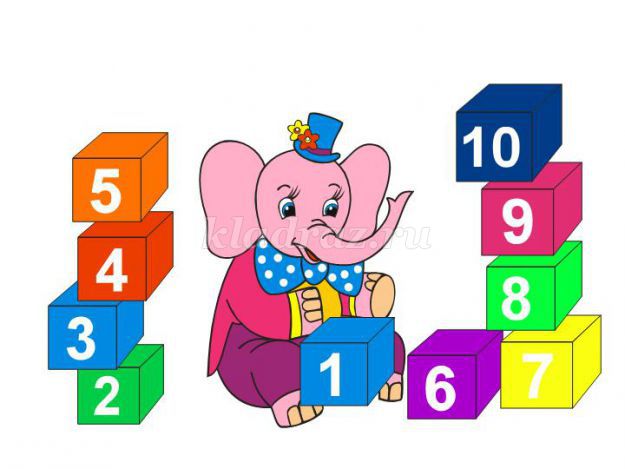 Виконані завдання  присилайте на ел.пошту: natali_tolkacheva@i.ua